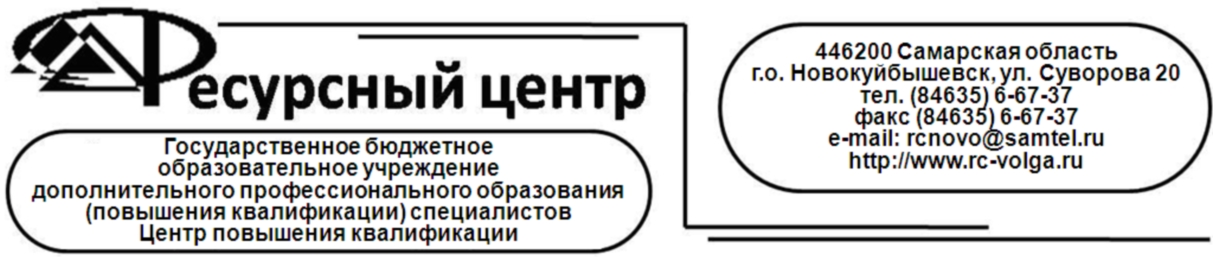 Аналитическая справка о результатахизучения профессиональных потребностей  педагоговобразовательных организаций Поволжского управленияС целью изучения профессиональных потребностей руководителей и педагогов образовательных организаций Поволжского управления в области психолого-педагогического сопровождения образовательного процесса в период с 19 мая  по 27 мая  2014 года специалистами отдела специального и психологического сопровождения «Ресурсного центра» было проведено исследование. В анкетировании приняли участие  140  представителей (руководители, педагоги, специалисты психологической службы, дефектологического профиля)  39  ГБОУ и  структурных подразделений   г.о. Новокуйбышевск  и  м. р. Волжский (24 образовательные организации г.о.  Новокуйбышевск  и  15 организаций м. р. Волжский). Количество опрошенных специалистов и представителей администрации ГБОУ составило:Заместитель директора по УВР (11);Заведующий структурного подразделения (2); Старший воспитатель (2); Педагог-психолог (11);Учитель-логопед (20); Учитель-дефектолог (5);Учитель начальных классов (31); Учитель-предметник (37);Воспитатель (19);Музыкальный руководитель (2).По итогам  анкетирования получены следующие результаты. Специалисты и педагоги ГБОУ в большей степени нуждаются в следующих видах организационной и информационно-методической поддержки: Проведение:    мастер-классов –  48% опрошенных (67 человек); мастер-классов  для педагогов на базе ГБОУ -  44% опрошенных (61 человек); обучающих мероприятий (мастер-классы, курсы, индивидуальные и групповые занятия) для педагогов в комнате эмоциональной разгрузки Ресурсного центра - 41 % опрошенных (57 человек);дистанционных курсов повышения квалификации  – 35 % опрошенных (49 человек);обучающих семинаров  в очной форме – 29 % опрошенных (40  человек); очных курсов повышения квалификации  – 25 % опрошенных (35 человек); индивидуальных консультаций – 24 % опрошенных (33 человека);мастер-классов  для родителей на базе ГБОУ -  21% опрошенных (29 человек); тренингов –21 % опрошенных (28 человек);интернет-конференций для педагогов - 15% опрошенных (21 человек);стажировок для педагогов - 11% опрошенных (16 человек);обучающих вебинаров (семинаров в дистанционной форме) – 16% опрошенных (23 человек).групповых консультаций – 16 % опрошенных (17 человека);информационных совещаний – 7 % опрошенных (7 человек); консультаций в режиме on-line (Skype) 7 % опрошенных (7 человек); Организация:социально-добровольческих акций – 16% (23 человек);конкурсов профессионального мастерства –21,4% (30 человек)               49% респондентов (69 человек) нуждаются в получении дополнительных ресурсов для организации обучения детей с ограниченными возможностями здоровья, безвозмездно предоставляемых отделом СПС «Ресурсного центра» на договорной основе.            В качестве наиболее востребованных видов ресурсов педагоги и специалисты отметили:методическую литературу, рекомендации – 54 % (76 человека); наглядные пособия и дидактические материалы  - 51 % (69 человек); компьютерные развивающие программы, аудиозаписи – 44% (62 человек); оборудование – 39 % (55 человек);электронный методический журнал для родителей «Мы вместе» - 36 % (51 человек);материалы, размещенные на Консалт-портале РЦ - 36% (50 человек).материалы электронного каталога ресурсов РЦ – 32 % (45 человек);учебники – 19% (27 человек).Специалисты и педагоги внесли следующие предложения по проведению мероприятий, направленных на осуществление взаимодействия методистов отдела специального и психологического сопровождения «Ресурсного центра» с  родителями, воспитывающими  детей с ОВЗ: индивидуальное консультирование – 55% (77 человек),проведение мастер-классов  для родителей на базе ГБОУ– 52% (73 человека), распространение электронного методического журнала «Мы вместе» - 46%   (64 человека),использование материалов блога для родителей «Играем-развиваем» - 45% (63 человека),групповое консультирование – 16 %  (23 человек), проведение дистанционных семинаров   - 15,7% (22 человек).проведение дистанционных курсов для родительской общественности-  14% (19 человека).Наиболее удобными условиями получения помощи родителями специалисты и педагоги считают:своё образовательное учреждение – 56% (79 человек);«Ресурсный центр» - 26% (37 человек).62% специалистов и педагогов (87 человек) считают необходимым продолжение практики организации ПУ и отделом СПС социально-добровольческих акций, направленных на привлечение внимания общественности к проблемам обучения и воспитания детей с ограниченными возможностями здоровья, 10% (14 человек) – затруднились ответить, 6% (8 человек) ответили отрицательно на данный вопрос.Представители администрации и педагоги высказали следующие предложения по тематике обучающих мероприятий (краткосрочных курсов повышения квалификации, обучающих семинаров, тренингов, мастер-классов):По вопросам психологического сопровождения:«Психолого-педагогическое сопровождение образовательного процесса в условиях реализации ФГОС  второго поколения» 44 % (61 человек), «Конфликты: понимание, профилактика, управление, разрешение» 36% (51 человека),«Формирование эмоциональной устойчивости педагога» 29% (41 человек),«Эффективная самопрезентация и успех в публичных выступлениях» 21 % (30 человек),  «Эффективная организация времени» 20,7 % (29 человек), «Учитель и проблемы дисциплины» » 19% (26 человек), «Искусство делового общения» 18 % (25 человек), «Цветовая психология и арттерапия шедеврами искусства» 17% (24 человека). По вопросам специального обучения детей  с ОВЗ: «Как помочь гиперактивному ребенку?»  44% (62 человека),  «Организация помощи детям с неврологическими нарушениями» 36 % (47 человека), «Использование активных методов обучения в работе с детьми с ОВЗ» 29 % (41 человека), «Трудные родители». Работа с родителями, воспитывающими детей с ОВЗ»  28,5% (40 человека), «Особенности  работы  педагога с детьми с ограниченными возможностями здоровья» 28,5 % (40 человека),«Методы и приемы развития внимания и  памяти у дошкольников и младших школьников с ОВЗ» 22 % (31 человек),«Развитие грамматического строя речи дошкольников и младших школьников с ОВЗ» 21 % (30 человек), «Технологии педагогической диагностики  учащихся с ОВЗ» 20% (28 человека), «Развитие мышления  детей  с ОВЗ средствами математики» 20% (28 человек), «Развитие восприятия и внимания детей с ОВЗ» 20% (28 человек), "Коррекционная направленность образовательного процесса  в условиях реализации интегрированного обучения детей с ОВЗ»  19%  (26 человек),«Школьная неуспеваемость: работа с проблемой»  18 % (25 человек),«Развитие внимания как один из факторов успешности воспитания и обучения детей дошкольного возраста с ОВЗ » 18 % (25 человек),«Ребенок с ОВЗ: общение и развитие в  семье» 17 % (24 человек),«Развитие мышления и речи дошкольников и младших школьников с ОВЗ» 17 % (24 человек),  «Деятельность ПМПк, как одно из направлений   коррекционной работы с детьми ОВЗ в образовательном учреждении» 13 % (18 человек), «Инклюзивная образовательная среда: вопросы организации и  психолого-педагогического сопровождения» 11 % (16  человек),Наиболее актуальными темами для разработки методических рекомендаций в 2015 году, по мнению специалистов и педагогов, являются:«Проблемные дети. Проблемы дисциплины»  39 %  (55 человек); «Особенности  работы  педагога с детьми с ограниченными возможностями здоровья» 34 %  (47 человек); «Технологии развития мышления  детей  с ОВЗ» 29 %  (40 человек); «Развитие ребенка с ОВЗ в семье» 27 %  (38 человек); «Основы компетентностного общения» 27 %  (38 человек);  «Эффективная самопрезентация и успех в публичных выступлениях»  24 %  (34 человека);  «Эффективное управление временем»  16 %  (22 человека);    Результаты изучения профессиональных потребностей специалистов и педагогов образовательных организаций г.о. Новокуйбышевск и м.р. Волжский, позволившие выявить наиболее востребованные виды деятельности и направления методического сопровождения специалистов ГБОУ ДПО ЦПК «Ресурсный центр» г.о. Новокуйбышевск,  будут положены в основу  подготовки проекта ГЗ МОН СО  на 2015 год.Руководитель отдела СПСГДОУ ДПО  ЦПК «Ресурсный центр»                                                                          Ю.А. Ульяноваг.о.НовокуйбышевскИсполнитель:И.В.Харламова,методист отдела СПС, т. 6-20-02